DAFTAR PUSTAKAAbdurrahman, Nana Herdiana. 2015. Manajemen Strategi Manajemen. Bandung: Pustaka Setia Arikunto S. 2010. Prosedur 	Penelitian : Suatu Pendekatan Praktis. Jakarta : Reneka CiptaArikunto S. 2012. Prosedur 	Penelitian : Suatu Pendekatan Praktis. Jakarta : Reneka CiptaGhozali Imam. 2016. Aplikasi Analisis Multivariete Dengan Program IBM SPSS 23 (Edisi ke VII). Semarang : Bahan Penerbit Universitas Diponegoro.Kotler Philip dan Kevin Lane Keller, 2016: Manajemen Pemasaran. Edisi ke 15, Jilid ke 1. Jakarta: Erlangga.Kotler Philip. 2013. Manajemen Pemasaran. Edisi ke 13, Bahasa Indonesi, Jilid 1 dan 2. Jakarta : Erlangga.Kotler, Philip dan Gary Armstrong. 2012. Prinsip-Prinsip Pemasaran. Edisi ke 12, Bahasa Indonesia, Jilid ke 1. Jakarta: Erlangga.Kotler, Philip dan Kevin Lane Keller, 2016: Manajemen Pemasaran. Edisi ke 15, Jilid ke 1. Jakarta: Erlangga.Lupiyoadi dan Rambat. 2013. Manajemen Pemasaran Jasa. Edisi 2. Salemba Empat.Malau Herman.2018. Manajemen Pemasaran. Bandung : AlfabetaNugroho, Setiadi .J. 2017. Perilaku Konsumen. Jakarta : Prenada Media GroupPriansa, Donni Juni. 2017. Perilaku Konsumen Dalam Persaingan Bisnis Kontemporer. Bandung: Penerbit Alfabeta.Ridho Bramulya Ikhsan dan Lupiyoadi, Rambat. 2015, Praktikum Metode Riset Bisnis. Jakarta Selatan : Salemba Empat.Sangadji, Etta Mamang dan Sopiah. 2013.Perilaku Konsumen Pendekatan Praktis. Yogyakarta: AndiSugiyono. 2010. Metode Penelitian Pendidikan (Pendekatan Kuantitatif, Kualitatif, dan R&D). Bandung: Alfabeta.Sugiyono. 2016. Metode Penelitian Pendidikan (Pendekatan Kuantitatif, Kualitatif, dan R&D). Bandung: AlfabetaSugiyono. 2017. Metode Penelitian Pendidikan (Pendekatan Kuantitatif, Kualitatif, dan R&D). Bandung: Alfabeta.Sunyoto Danang. 2015. Perilaku Konsumen dan Pemasaran. Yogyakarta : CAPSTjiptono Fandy. 2012. Service Manajemen, Mewujudkan Layanan Prima. Yogyakarta: CV Andi.Tjiptono Fandy. 2014. Pemasaran Jasa. Edisi 2, Yogyakarta: Penerbit CV Andi.Tjiptono Fandy dan Gregorius Chandra. 2011. Service, Quality and Satisfaction. Edisi 3, Yogyakarta: Penerbit Andi.Umar Husein. 2015. Riset Pemasaran & Prilaku Konsumen. Jakarta : PT. Gramedia.Fitria Suci 2019. ‘Pengaruh Dimensi Kualitas Pelayanan Jasa Terhadap Kepuasan Konsumen Hotel Putri Agung Di Barabatu Kabupaten Way Kanan’. SKRIPSI: Fakultas Ekonomi Dan Bisnis. Universitas Lampung.Putri, Kadek Indri Novita Sari dan Nurcaya, I Nyoman 2011. ‘Pengaruh Dimensi Kualitas Pelayanan Jasa Terhadap Kepuasan Pelanggan D&I Skin Centre Denpasar’. Fakultas Ekonomi Universitas Udayana, (Unud) Bali, IndonesiaKuswadi. Farhan, Raj Mohammad Yn. 2016 ‘Pengaruh Dimensi – Dimensi Kualitas Layanan Jasa Terhadap Kepuasan Konsumen Emersia Hotel Dan Resort Bandar Lampung’. SKRIPSI: Fakultas Ekonomi Dan Bisnis Universitas Lampung. Pratiwi Widia 2017. ‘Pengaruh Kualitas Pelayanan Terhadap Kepuasan Nelayan Pada Kantor Dinas Kelautan Dan Perikanan Kabupaten Deli Serdang’. SKRIPSI: Fakultas Ekonomi. Universitas Muslim Nusantara Al Washliyah Medan.Rondonuwu dan Komalig, Setyo Purnomo. 2017. ‘Pengaruh Kualitas Produk Dan Harga Terhadap Kepuasan Konsumen Best Autoworks’. Jurnal Manajemen dan Start-Up Bisnis Vol. 1, Nomor 6, Februari 2017: 755 – 764. Universitas Ciputra. SurabayaSriwidodo Untung dan Indriastuti, Rully Tri 2010. ‘Pengaruh Dimensi Kualitas Pelayanan Jasa Terhadap Kepuasan Nasabah’. Jurnal Ekonomi dan Kewirausahaan Vol. 10, No. 2, Oktober 2010 : 164 – 173. Universitas Slamet Riyadi Surakarta.LAMPIRANLampiran 01 : Koesioner PenelitianLembar KoesionerKUESIONER PENELITIAN PENGARUH DIMENSI KUALITAS PELAYANAN JASA TERHADAP KEPUASAN PELANGGAN PADA PRAKTEK GIGIFITRI AGUSTIANI ,AMd.K G Jln. Limau Mungkur Dsn 1 No.14, Tanjung MorawaAssalammualikum Wr. WbPerkenalkan nama saya Sri Anggraini, Mahasiswa dari Universitas Muslim Nusantara Al Washliyah Medan, Fakultas Ekonomi, Jurusan Manajemen ingin meminta waktu anda untuk membantu saya dalam mengisi kuesioner penelitian ini.Perlu saya sampaikan bahwa kuesioner ini bertujuan untuk kepentingan akademis dalam rangka menyelesaikan tugas akhir skripsi saya.Oleh sebab itu, untuk menunjang kualitas penelitian ini saya mohon kepada anda untuk mengisi kuesioner ini dengan sungguh – sungguh dan jujur. Akhir kata atas bantuan dan kerja samanya saya ucapkan trimakasih dan semoga bantuan yang anda berikan mendapat balasan dari Allah SWT.Wassalammualikum Wr. Wb	Hormat saya 	Sri AnggrainiPetunjuk pengisian jawaban : Berilah tanda checklist (√) pada jawaban yang Anda pilih.Identitas Responden 	Nama   	: 	Umur   		:	a.  < 15 Tahun    				b. 16 - 25 Tahun     				c. 26 - 35 Tahun     				d. 36 - 45 Tahun     				e.  > 45 Tahun	Jenis Kelamin  	: 	1) Laki-Laki 			2) Perempuan	Pekerjaan		   	: 	a) Pelajar 			b) Mahasiswa/i 					c) Pegawai Negeri 		d) Wiraswasta 					e) Ibu Rumah Tangga 		f) dan lain-lainPetunjukSaya menginginkan pendapat saudara tentang kualitas pelayanan yang diberikan Praktek GigiFitri Agustiani, AMd.K G  kepada saudara.Kriteria penilaian :Berikut pernyataan yang harus saudara isi yaitu sebagai berikut:	Lampiran 02 :Tabel Jawaban Responden1. Tabel Silabus Dimensi Kualitas Pelayanan JasaTabel silabus Kepuasan PelangganLampiran 03 : Hasil Uji SPSS Uji Kualitas DataUji ValiditasHasil Uji validitas untuk variabel Dimensi Kualitas Pelayanan JasaHasil uji validitas untuk variabel kepuasan pelangganUji realibilitas Hasil Uji Realibitas untuk variabel Dimensi Kualitas Pelayanan JasaHasil Uji Realibitas untuk variabel Kepuasan PelangganLampiran 04 : Hasil Uji SPSS Uji Asumsi KlasikHasil uji Normalitas Metode StatistikLampiran 05 : Hasil Uji SPSS Uji HipotesisHasil uji signifikasi parsial (uji t)Hasil anslisis regresi sederhanaHasil analisis determinasi R squareLampiran 06 : Tabel r tabelLampiran 07 : Tabel t tabel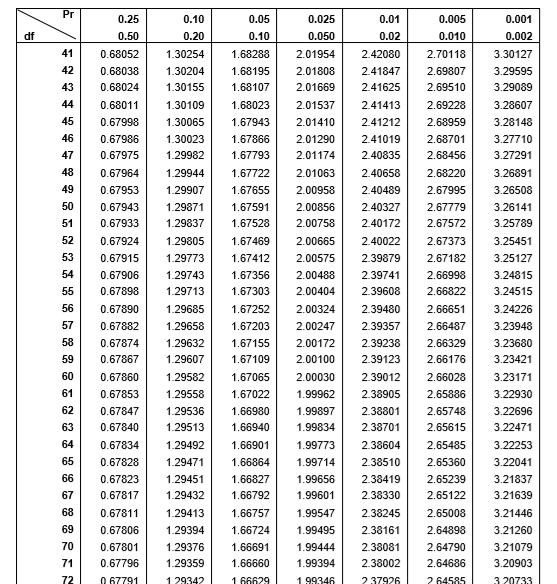 NoPernyataanSkor1	Sangat Setuju (SS)52Setuju (S)43Ragu – Ragu (RR)34Tidak Setuju (TS)25Sangat Tidak Setuju (STS)1Indikator dimensi kualitas pelayanan Jasa(X)Indikator dimensi kualitas pelayanan Jasa(X)JawabanJawabanJawabanJawabanJawabanNOPersepsiSSSRRTSSTS1Peralatan yang digunakan Praktek Gigilengkap2Fasilitas pelengkap yang disediakan Praktek Gigi(kursi, meja, wastafel, dll) bersih dan dalam keadaan baik3Praktek GigiFitri Agustiani AMd.K G berpenampilan rapi dan professional4Ketersediaan tempat (tempat tunggu, toilet, parkir, dll) sangat memadai5Praktek GigiFitri Agustiani AMd.K G memberikan perhatian secara maksimal kepada pelanggan7Jam pelayanan  Praktek Gigi yang sesuai dengan  pelanggan8Praktek GigiFitri Agustiani AMd.K G dalam memberikan pelayanan cepat dan tanggap9Praktek GigiFitri Agustiani AMd.K G dapat diandalkan dalam melayani masalah pelanggan10Dalam menyampaikan informasi kepada pelanggan cukup jelas dan tepat11Praktek GigiFitri Agustiani AMd.K G bersikap ramah dan sopan kepada pelanggan12Praktek GigiFitri Agustiani AMd.K G sangat sabar dalam menangani masalah pelanggan13Praktek GigiFitri Agustiani AMd.K G merespon dengan baik permintaan pelanggan14Praktek GigiFitri Agustiani AMd.K G selalu menjaga ke akuratan data pelanggan15Praktek GigiFitri Agustiani AMd.K G bekerja dengan konsisten dan bersikap sungguh- sunggu kepada pelanggan16Praktek GigiFitri Agustiani AMd.K G membuat anda merasa aman dan nyaman saat melakukan transaksiIndikator Kepuasan Pelanggan (Y)Indikator Kepuasan Pelanggan (Y)JawabanJawabanJawabanJawabanJawabanNOPersepsiSSSRRTSSTS1Anda merasa puas dengan pelayanan yang diberikan karna sesuai dengan harapan anda2Anda bersedia merekomendasikan kepada orang lain untuk menggunakan jasa Praktek GigiFitri Agustiani,AMd.K G3Anda merasa puas dan akan datang kembali menggunakan jasa yang diberikan Praktek GigiFitri Agustiani,AMd.K G4Anda merasa puas karena kemampuan yang dimiliki karyawan Praktek Gigisangat baik dalam melayani anda5Anda merasa puas karena kesopanan yang dimiliki karyawan Praktek Gigi6Anda merasa puas karena Praktek GigiFitri Agustiani,AMd.K G memiliki reputasi yang baik dalam melayani anda7Anda merasa puas karena lokasinya dapat dengan mudah dijangkau X.1X.2X.3X.4X.5X.6X.7X.8X.9X.10X.11X.12X.13X.14X.15X.1625544542554454544554454455445444455545445554545445553544555454544355454455544454434244443453444344454444445444443555454355545454425545445554545445554444555442445555444555544244555544355554444454445545444554545444545344454545544455554445555554445455444545455554545555454545455454545545454544345454434545454442444444244444455443545544353544434554443455554444455444445555444425444442545445544554554455554444455444445555444345544434555554445455434545455444545543454545544454554445454554455555445555555445555544555555444555544455555554455555445555555555545555554545355544535554454545554454555445454445445444544545444545544454555544454534445455554444455444445555444443544444353544434444443444445444444544444444544444554444454553444445344444444554444455444444555444455544444354444445444444445424444544444444444444444444444444444444444444444554444455444442453444445344444455544455554445455444445544444545444444544444454544444454444445454454445445444545435344442544444445544444554444444554444455444424Y.1Y.2Y.3Y.4Y.5Y.6Y.745543544554454445445445544544555454434544444454443455454455545445554445555444555544454444545444545544455554445455554545455454544345454442444445443444434544444454444425444544544444454344345344444455444444444444454455555445555544555554455555555545355444545544454445445444544544454544444454444444444434444444444444444444444444444444444444444444344444444444444444434434444344443444444444444443443444444444443444444444444444444443444444444CorrelationsCorrelationsCorrelationsCorrelationsCorrelationsCorrelationsCorrelationsCorrelationsCorrelationsCorrelationsCorrelationsCorrelationsCorrelationsCorrelationsCorrelationsCorrelationsCorrelationsCorrelationsX.1X.2X.3X.4X.5X.6X.7X.8X.9X.10X.11X.12X.13X.14X.15X.16X.1Pearson Correlation1-,089-,215,160.564**,265,224.743**-,147-,261,149.564**,265,200,249,195X.1Sig. (2-tailed),640,254,399,001,157,233,000,439,164,433,001,157,289,184,302X.1N30303030303030303030303030303030X.2Pearson Correlation-,0891.373*.416*,095-,089,176-,271.771**.394*,299,095-,089,173-,274,147X.2Sig. (2-tailed),640,042,022,619,640,353,148,000,031,108,619,640,361,143,438X.2N30303030303030303030303030303030X.3Pearson Correlation-,215.373*1-,076-,076-,215,020-,239,332.953**,000-,076-,215-,046-,294-,198X.3Sig. (2-tailed),254,042,691,689,254,915,203,073,0001,000,689,254,807,114,295X.3N30303030303030303030303030303030X.4Pearson Correlation,160.416*-,0761.595**.559**,361-,035,275-,118.941**.595**.559**.595**.492**.485**X.4Sig. (2-tailed),399,022,691,001,001,050,855,141,535,000,001,001,001,006,007X.4N30303030303030303030303030303030X.5Pearson Correlation.564**,095-,076.595**1.564**.372*,354-,022-,111.632**1.000**.564**.365*.482**,311X.5Sig. (2-tailed),001,619,689,001,001,043,055,907,559,0000,000,001,047,007,094X.5N30303030303030303030303030303030X.6Pearson Correlation,265-,089-,215.559**.564**1,100,102-,147-,261.594**.564**1.000**,343.815**,292X.6Sig. (2-tailed),157,640,254,001,001,600,590,439,164,001,0010,000,064,000,117X.6N30303030303030303030303030303030X.7Pearson Correlation,224,176,020,361.372*,1001,014,024-,037,336.372*,100.775**,179.660**X.7Sig. (2-tailed),233,353,915,050,043,600,939,901,847,070,043,600,000,343,000X.7N30303030303030303030303030303030X.8Pearson Correlation.743**-,271-,239-,035,354,102,0141-,143-,189-,086,354,102-,075,1-,042X.8Sig. (2-tailed),000,148,203,855,055,590,939,451,317,651,055,590,695,425,824X.8N30303030303030303030303030303030X.9Pearson Correlation-,147.771**,332,275-,022-,147,024-,1431,341,071-,022-,147-,020-,237-,174X.9Sig. (2-tailed),439,000,073,141,907,439,901,451,065,711,907,439,915,207,359X.9N30303030303030303030303030303030X.10Pearson Correlation-,261.394*.953**-,118-,111-,261-,037-,189,3411-,044-,111-,261-,127-,334-,259X.10Sig. (2-tailed),164,031,000,535,559,164,847,317,065,818,559,164,505,071,167X.10N30303030303030303030303030303030X.11Pearson Correlation,149,299,000.941**.632**.594**,336-,086,071-,0441.632**.594**.577**.534**.492**X.11Sig. (2-tailed),433,1081,000,000,000,001,070,651,711,818,000,001,001,002,006X.11N30303030303030303030303030303030X.12Pearson Correlation.564**,095-,076.595**1.000**.564**.372*,354-,022-,111.632**1.564**.365*.482**,311X.12Sig. (2-tailed),001,619,689,0010,000,001,043,055,907,559,000,001,047,007,094X.12N30303030303030303030303030303030X.13Pearson Correlation,265-,089-,215.559**.564**1.000**,100,102-,147-,261.594**.564**1,343.815**,292X.13Sig. (2-tailed),157,640,254,001,0010,000,600,590,439,164,001,001,064,000,117X.13N30303030303030303030303030303030X.14Pearson Correlation,200,173-,046.595**.365*,343.775**-,075-,020-,127.577**.365*,3431.396*.852**X.14Sig. (2-tailed),289,361,807,001,047,064,000,695,915,505,001,047,064,030,000X.14N30303030303030303030303030303030X.15Pearson Correlation,249-,274-,294.492**.482**.815**,179,151-,237-,334.534**.482**.815**.396*1,300X.15Sig. (2-tailed),184,143,114,006,007,000,343,425,207,071,002,007,000,030,107X.15N30303030303030303030303030303030X.16Pearson Correlation,195,147-,198.485**,311,292.660**-,042-,174-,259.492**,311,292.852**,3001X.16Sig. (2-tailed),302,438,295,007,094,117,000,824,359,167,006,094,117,000,107X.16N30303030303030303030303030303030**. Correlation is significant at the 0.01 level (2-tailed).**. Correlation is significant at the 0.01 level (2-tailed).**. Correlation is significant at the 0.01 level (2-tailed).**. Correlation is significant at the 0.01 level (2-tailed).**. Correlation is significant at the 0.01 level (2-tailed).**. Correlation is significant at the 0.01 level (2-tailed).**. Correlation is significant at the 0.01 level (2-tailed).**. Correlation is significant at the 0.01 level (2-tailed).**. Correlation is significant at the 0.01 level (2-tailed).**. Correlation is significant at the 0.01 level (2-tailed).**. Correlation is significant at the 0.01 level (2-tailed).**. Correlation is significant at the 0.01 level (2-tailed).**. Correlation is significant at the 0.01 level (2-tailed).**. Correlation is significant at the 0.01 level (2-tailed).**. Correlation is significant at the 0.01 level (2-tailed).**. Correlation is significant at the 0.01 level (2-tailed).**. Correlation is significant at the 0.01 level (2-tailed).**. Correlation is significant at the 0.01 level (2-tailed).*. Correlation is significant at the 0.05 level (2-tailed).*. Correlation is significant at the 0.05 level (2-tailed).*. Correlation is significant at the 0.05 level (2-tailed).*. Correlation is significant at the 0.05 level (2-tailed).*. Correlation is significant at the 0.05 level (2-tailed).*. Correlation is significant at the 0.05 level (2-tailed).*. Correlation is significant at the 0.05 level (2-tailed).*. Correlation is significant at the 0.05 level (2-tailed).*. Correlation is significant at the 0.05 level (2-tailed).*. Correlation is significant at the 0.05 level (2-tailed).*. Correlation is significant at the 0.05 level (2-tailed).*. Correlation is significant at the 0.05 level (2-tailed).*. Correlation is significant at the 0.05 level (2-tailed).*. Correlation is significant at the 0.05 level (2-tailed).*. Correlation is significant at the 0.05 level (2-tailed).*. Correlation is significant at the 0.05 level (2-tailed).*. Correlation is significant at the 0.05 level (2-tailed).*. Correlation is significant at the 0.05 level (2-tailed).CorrelationsCorrelationsCorrelationsCorrelationsCorrelationsCorrelationsCorrelationsCorrelationsCorrelationsY.1Y.2Y.3Y.4Y.5Y.6Y.7Y.1Pearson Correlation1-,104-,058.641**.722**.574**.447*Y.1Sig. (2-tailed),584,761,000,000,001,013Y.1N30303030303030Y.2Pearson Correlation-,1041.867**,067,174-,123.477**Y.2Sig. (2-tailed),584,000,724,359,519,008Y.2N30303030303030Y.3Pearson Correlation-,058.867**1,100,157-,068.447*Y.3Sig. (2-tailed),761,000,599,407,720,013Y.3N30303030303030Y.4Pearson Correlation.641**,067,1001.596**.569**.806**Y.4Sig. (2-tailed),000,724,599,001,001,000Y.4N30303030303030Y.5Pearson Correlation.722**,174,157.596**1.526**.568**Y.5Sig. (2-tailed),000,359,407,001,003,001Y.5N30303030303030Y.6Pearson Correlation.574**-,123-,068.569**.526**1.383*Y.6Sig. (2-tailed),001,519,720,001,003,037Y.6N30303030303030Y.7Pearson Correlation.447*.477**.447*.806**.568**.383*1Y.7Sig. (2-tailed),013,008,013,000,001,037Y.7N30303030303030**. Correlation is significant at the 0.01 level (2-tailed).**. Correlation is significant at the 0.01 level (2-tailed).**. Correlation is significant at the 0.01 level (2-tailed).**. Correlation is significant at the 0.01 level (2-tailed).**. Correlation is significant at the 0.01 level (2-tailed).**. Correlation is significant at the 0.01 level (2-tailed).**. Correlation is significant at the 0.01 level (2-tailed).**. Correlation is significant at the 0.01 level (2-tailed).**. Correlation is significant at the 0.01 level (2-tailed).*. Correlation is significant at the 0.05 level (2-tailed).*. Correlation is significant at the 0.05 level (2-tailed).*. Correlation is significant at the 0.05 level (2-tailed).*. Correlation is significant at the 0.05 level (2-tailed).*. Correlation is significant at the 0.05 level (2-tailed).*. Correlation is significant at the 0.05 level (2-tailed).*. Correlation is significant at the 0.05 level (2-tailed).*. Correlation is significant at the 0.05 level (2-tailed).*. Correlation is significant at the 0.05 level (2-tailed).Reliability StatisticsReliability StatisticsCronbach's AlphaN of Items.79516Reliability StatisticsReliability StatisticsCronbach's AlphaN of Items.8207One-Sample Kolmogorov-Smirnov TestOne-Sample Kolmogorov-Smirnov TestOne-Sample Kolmogorov-Smirnov TestUnstandardized ResidualNN62Normal Parametersa,bMean,0000000Normal Parametersa,bStd. Deviation1,34993402Most Extreme DifferencesAbsolute,084Most Extreme DifferencesPositive,069Most Extreme DifferencesNegative-,084Kolmogorov-Smirnov ZKolmogorov-Smirnov Z,658Asymp. Sig. (2-tailed)Asymp. Sig. (2-tailed),779CoefficientsaCoefficientsaCoefficientsaCoefficientsaCoefficientsaCoefficientsaCoefficientsaModelModelUnstandardized CoefficientsUnstandardized CoefficientsStandardized CoefficientstSig.ModelModelBStd. ErrorBetatSig.1(Constant)1,8033,018,597,5521Dimensi Kualitas Pelayanan Jasa (X),399,044,7639,139,000a. Dependent Variable: Kepuasan Pelanggan (Y)a. Dependent Variable: Kepuasan Pelanggan (Y)a. Dependent Variable: Kepuasan Pelanggan (Y)a. Dependent Variable: Kepuasan Pelanggan (Y)a. Dependent Variable: Kepuasan Pelanggan (Y)a. Dependent Variable: Kepuasan Pelanggan (Y)a. Dependent Variable: Kepuasan Pelanggan (Y)CoefficientsaCoefficientsaCoefficientsaCoefficientsaCoefficientsaCoefficientsaCoefficientsaModelModelUnstandardized CoefficientsUnstandardized CoefficientsStandardized CoefficientstSig.ModelModelBStd. ErrorBetatSig.1(Constant)1,8033,018,597,5521Dimensi Kualitas Pelayanan Jasa (X),399,044,7639,139,000a. Dependent Variable: Kepuasan Pelanggan (Y)a. Dependent Variable: Kepuasan Pelanggan (Y)a. Dependent Variable: Kepuasan Pelanggan (Y)a. Dependent Variable: Kepuasan Pelanggan (Y)a. Dependent Variable: Kepuasan Pelanggan (Y)a. Dependent Variable: Kepuasan Pelanggan (Y)a. Dependent Variable: Kepuasan Pelanggan (Y)Model SummaryModel SummaryModel SummaryModel SummaryModel SummaryModelRR SquareAdjusted R SquareStd. Error of the Estimate1.763a,582,5751,361a. Predictors: (Constant), Dimensi Kualitas Pelayanan Jasa (X)a. Predictors: (Constant), Dimensi Kualitas Pelayanan Jasa (X)a. Predictors: (Constant), Dimensi Kualitas Pelayanan Jasa (X)a. Predictors: (Constant), Dimensi Kualitas Pelayanan Jasa (X)a. Predictors: (Constant), Dimensi Kualitas Pelayanan Jasa (X)df = (N-2)Tingkat signifikansi untuk uji satu arahTingkat signifikansi untuk uji satu arahTingkat signifikansi untuk uji satu arahTingkat signifikansi untuk uji satu arahTingkat signifikansi untuk uji satu arahdf = (N-2)0.050.0250.010.0050.0005df = (N-2)Tingkat signifikansi untuk uji dua arahTingkat signifikansi untuk uji dua arahTingkat signifikansi untuk uji dua arahTingkat signifikansi untuk uji dua arahTingkat signifikansi untuk uji dua arahdf = (N-2)0.10.050.020.010.00112345678910111213141516171819202122232425262728293031323334353637380.98770.90000.80540.72930.66940.62150.58220.54940.52140.49730.47620.45750.44090.42590.41240.40000.38870.37830.36870.35980.35150.34380.33650.32970.32330.31720.31150.30610.30090.29600.29130.28690.28260.27850.27460.27090.26730.26380.99690.95000.87830.81140.75450.70670.66640.63190.60210.57600.55290.53240.51400.49730.48210.46830.45550.44380.43290.42270.41320.40440.39610.38820.38090.37390.36730.36100.35500.34940.34400.33880.33380.32910.32460.32020.31600.31200.99950.98000.93430.88220.83290.78870.74980.71550.68510.65810.63390.61200.59230.57420.55770.54250.52850.51550.50340.49210.48150.47160.46220.45340.44510.43720.42970.42260.41580.40930.40320.39720.39160.38620.38100.37600.37120.36650.99990.99000.95870.91720.87450.83430.79770.76460.73480.70790.68350.66140.64110.62260.60550.58970.57510.56140.54870.53680.52560.51510.50520.49580.48690.47850.47050.46290.45560.44870.44210.43570.42960.42380.41820.41280.40760.40261.00000.99900.99110.97410.95090.92490.89830.87210.84700.82330.80100.78000.76040.74190.72470.70840.69320.67880.66520.65240.64020.62870.61780.60740.59740.58800.57900.57030.56200.55410.54650.53920.53220.52540.51890.51260.50660.5007